Central Alabama Emmaus
Community
Meal ServiceManual Chair Person Duties
Purchase napkins (or white ones are provided) for the Friday night meal (usually the color scheme of the Lay Directors colors). Sometimes a member of the community will provide the napkins wrapped and ready to use.  Clear plates, cups, and silverware will be provided as well as all the colored items for Saturday. You will need 65 for both men’s and women’s walks. Call and ask for volunteers to come and serve (you and your co-chair will need to be at the camp the entire weekend.) You will need at least 4 people to help you set up Wednesday night after send-off. In addition to you and your co-chair, you will need at least 8 servers for each meal. You will serve 3 meals on Thursday, 3 meals on Friday and 2 meals on Saturday. You should print at least 10 copies of the sign-in sheet. You will need extra help for the Friday night dinner set-up. Assign at least 2 people to hang lights (sometime Logistics will do this, but you cannot count on them, this is your responsibility). You will need to have extra servers (at least 4) for this meal. Be sure to remind servers to wear black pants or skirt and a white shirt. Welcome anyone that wants to come and serve. If someone shows up to serve let them — turn no one away, especially people who have never served before. Use people for food servers AND drink servers.  It is important that everyone feels welcome. Be ﬂexible and always friendly.
According to the Upper Room we are not to intentionally draw attention to ourselves.  Remember the Emmaus Canon – It’s Not About Me.Show the love of Jesus to all. We are all here to be servants to the pilgrims.
Read this manual prior to the walk and contact the Board Representative for Meal Service if you have any questions. Contact information is on the web-site.
PLEASE REMIND WORKERS WHEN THEY LEAVE AT NIGHT GOING BACK TO THEIR ROOMS TO BE MINDFUL OF THE PILGRIMS AND WHERE THEY ARE.  THEY WILL GO TO OUTSIDE CHAPEL AT 7:00 AND WE NEED TO BE QUIET.Wednesday Night
After send-off, the black cloth that divides the dining area from the work area will need to be put up. You will need 3-4 people to help with that. Logistics is NOT responsible for doing this, but if they offer to help that would be great. You will also need some people too help assist you in setting up the dining tables.
You will have 3-8’ tables on each of three rows. You will need to check with an ALD to see how many pilgrims are assigned to each table and set chairs accordingly. REMEMBER, THURSDAY BREAKFAST TABLE SETUP IS NOT SEPARATED BY TABLES, they have not been assigned tables, so spread out the chairs along the rows. After they are assigned to tables (Thursday lunch), put 4 chairs on each side if there are 8 pilgrims to a table keeping a space between the tables on each row. Set up the “Head Table” in front of the windows and check with an ALD to see how many chairs will be needed.  If possible use 2-8’ tables and 1-6’ table otherwise use 3-8’ tables. You will also need a long table against the black cloth at the back of the dining area for drinks. Set up a table and 4 chairs behind the black cloth for the Speaker’s Prayer Chapel meal table. Get a weekend schedule and table list from an ALD. Post both on the wall near the serving table. Check with an ALD or Bebe to see if there are any dietary restrictions for any of the pilgrims. Post this list on the wall and also share this information with the kitchen.  There are several laminated signs that need to be posted around for all servers to see.
SEE NEXT PAGE FOR DIAGRAM: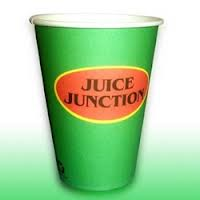 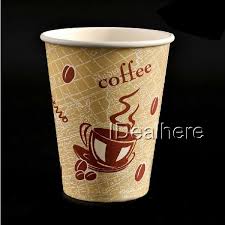 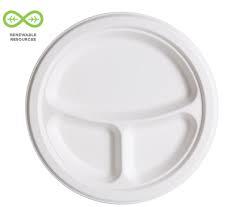 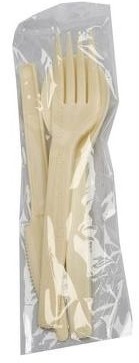 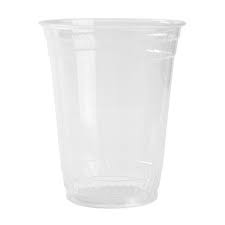 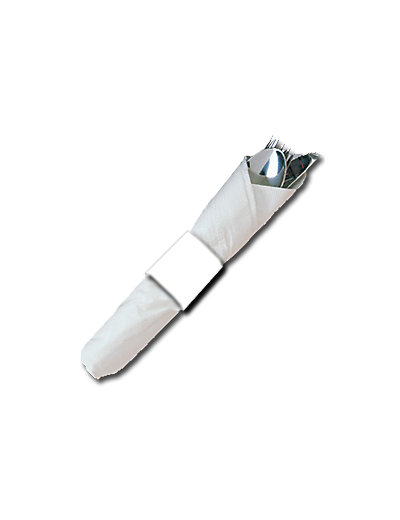 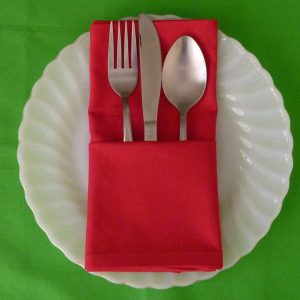 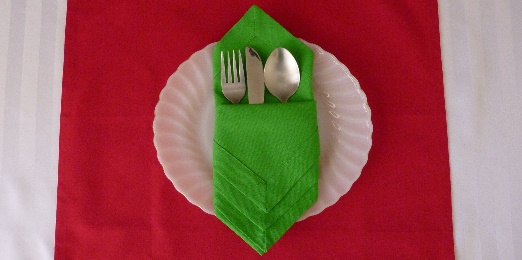 Organize your supply boxes behind the black cloth. Put all like items together. Put all of the boxes for Friday night and Saturday near the stairs to get them out of your way.Double check to make sure that there are enough supplies for the weekend. You should have enough for 500 place settings (plates, cups, napkins, utensils)Unpack condiments and salt and pepper shakers and place on the salad
bar (kept behind the black cloth)Make sure you have tea bags and hot chocolate packs available (mostly use these in cold weather).Unpack and wash Coffee Pots, Decanters and Pitchers.Make sure 2 trash cans with liners are ready for the next day.Post your condiment list for easy reference (This is at the end of the manual).Prepare condiments for breakfast and put in refrigerator beside ice machinePost sign in sheet for workers.Put out the basket for servers payment for meals if Housing and Registration has not done this. If they are staying at the camp, they do not pay for their meals. If they are not staying at the camp, they are to put payment in the basket for their meals. (D0 not pressure people to pay as some people cannot afford to pay — just have the basket available)Set up for Thursday breakfastThursday Breakfast Set-up
No table cover on tablesWhite plates & packaged plastic utensils (turn plates upside down for each meal)Coffee cup & juice cup (place upside down-this is only done setting up for breakfast).  Lunch & Dinner cups will be filled with ice before placing at each plate.Use baskets for condiments (see condiment sheet) (3 sets at the head table). Put out salt and pepper shakers.  Add butter and creamer to the baskets in the morning before placing on the tables.  Any condiments you can make up ahead of time will save you time for the next meal.Cereal bowls and boxes of cereal in the center of each table (a set of each at either end and one in the middle of the head table)Fill coffee pots with water and coffee (large urn for regular = 1 large package of coffee (or 8 small packages) and small pot for decaf (4 small packages of decaf coffee). Place large urn on serving table in dining room and the decaf one up on one side of the head table to be plugged in next morning.  After the first morning you should be able to judge whether you will need decaf coffee.  If only a few are drinking decaf, you may can use left over coffee from Refreshments.  Just be aware of the drinkers.Fill coffee pot marked “Hot Water” with water (if needed) and place on other side of head table in dining room.Get a large bowl from kitchen to be used for ice and place it on the serving table in back of dining room.Also get a large bowl for ice and place the milk jugs in them on Thursday morning.  Place cups beside the milk.  Do NOT put ice in pitchers for the juice.  It will water it down and then it is too weak.Assign someone to come down Thursday morning and plug in coffee pots (90 minutes before breakfast, most of the time Bebe does this)
No talking while pilgrims are eating.  Noise carries so be mindful of noise.Thursday Breakfast Service
Note: The Chairperson or designated person should stay out in the dining hall until the ALD’s ring the bell or start making announcements to make sure no one needs anything.  This is to keep people from getting up and getting their own drink refills.Have all servers in place 30 minutes before breakfast. Remind servers that they are to use the back doors to enter and not come down the stairs.Circle up and prayDue to health regulations, all servers must wash hands before serving – wear gloves.Put out all condiment baskets on the tablesHave all servers sign in on the server sheetAssign servers to speciﬁc tables. (At least 2 to the outside tables, 2 to the center tables, and 2 to head table). Assign one (1) server per table group to be the food server and one (1) to be the drink server.  Pilgrims need to have something to drink before ALL the food has been served.Assign someone to take care of any dietary restrictions for any of the pilgrims or the chairperson can do it.Tell the servers what items will be served for that meal. Explain how we serve:Food servers will come to the curtain and get a dish from the person assigned to hand out the food. They will take 1 dish to the front end and 1 dish to the back end of their assigned table. The Head Table will get 3 dishes of the same item. They will repeat this until all items for this meal have been distributed. Then (and only then) they may take bowls back to the curtain for reﬁlls. It is very important that only the person assigned to be a food server for a particular table handle the food for that table (this helps to keep confusion to a minimum). If you have several servers, you will assign a server to one end of the table and one server to the other end of the table.  Friday night is the ONLY time the servers get the food from behind the curtain.Be sure you have ﬁlled the carafes with coffee, both regular and decaf. Beverage servers will have water, juice and coffee to serve. There will be tea bags and hot chocolate available for those that request it. If a pilgrim requests milk, do not take the entire milk container to the table, pour them a glass of milk and take it to them. The food servers may assist the beverage servers after they have served the food.Tell the servers not to remove any dishes from the tables until after the pilgrims have left the dining hall.Get the large containers of juice from the kitchen and place on the back-serving table in the dining hall. Do NOT put ice in pitchers for the juice.  It will water it down and then it is too weak.Get the large containers of water from the kitchen and place on the back-serving table in the dining hall.Fill 6 pitchers with juice, 6 iced pitchers with waterFill the large bowl with ice and bring the milk from the cooler here.  Do not take the Milk Jug to the table. Have small cups beside the bowl for the milk.Have all servers stand behind the black curtain until after the blessingAfter the prayer by the Lay Director, begin serving.After the pilgrims have been served and drink reﬁlls have been done, all servers go behind black cloth. (Chairperson and one other keep monitoring dining hall until the ALD rings the bell).After the pilgrims leave, all servers clear tables. All left over food bowls and platters should be brought to one table and like foods combined.  Grits will not be saved and should be thrown away.  Food Prep (dishwashers) will provide pans with hot soapy water to put serving items in.  One pan for platters and bowls and one pan for serving utensils.  Take the food back to the steam tables. Pour excess liquid from cups into a bucket. Do not put liquid in trashcans.The servers may all eat at this time and then set up for Thursday lunch.  Servers may not eat until they have helped clean up from the meal.Take pitchers and coffee decanters to the dishwasher room Spot mop dining hall if needed.Thursday Lunch
Note: remind servers that if they have a pilgrim, they are not to serve that table.Same set up as breakfast.  Get Blessing Before Meal and Blessing After Meal Signs and put them up.Add construction paper table names on tables (should have some in the boxes or you can make some with paper from Agape).Check condiment list for needed condiments and place on tables including salt and pepper shakers.Bring large containers of tea from kitchen to back table also get large container of water.  Fill up 6 clear pitchers with sweet tea and 6 amber (unclear) pitchers with unsweet tea and 6 pitchers with water.Have coffee available for requests.Assign servers to speciﬁc tables. (At least 2 to the outside tables, 2 to the center tables, and 2 to head table). Assign one (1) server per table group to be the food server and one (1) to be the drink server.  Pilgrims need to have something to drink before ALL the food has been served.After pilgrims leave, clear tables (see Thursday {Friday} Breakfast).Servers may eat when tables are cleared.Set up for Thursday dinner.Spot mop dining hall if needed.Thursday Dinner
Same as Lunch.Check for needed condiments and place on tables, including salt and pepper shakers.Assign servers to speciﬁc tables. (At least 2 to the outside tables, 2 to the center tables, and 2 to head table). Assign one (1) server per table group to be the food server and one (1) to be the drink server.  Pilgrims need to have something to drink before ALL the food has been served.Severs may eat after tables are cleared. Set up for Friday breakfast.Set up coffee pots for the morning.Spot mop dining hall if needed.Friday Breakfast
Add White Plastic Tablecloths to tables.Same as Thursday Breakfast with addition of non-packaged utensils and napkins. Use WHITE utensils.  Put “The Lord Is My Rock” rocks on the tables for breakfast and lunch on men’s walks ONLY.Check for needed condiments.Assign servers to speciﬁc tables. (At least 2 to the outside tables, 2 to the center tables, and 2 to head table). Assign one (1) server per table group to be the food server and one (1) to be the drink server.  Pilgrims need to have something to drink before ALL the food has been served.Servers eat after clearing tables. Set up for Friday lunch.Spot mop dining hall if needed.
Friday Lunch
Same as Friday Breakfast (tea instead of juice).Servers eat after clearing tables. Set up for Friday dinner.Spot mop dining hall if needed.Friday Night Dinner
Friday Dinner Set-upHave at least 2 people hanging lights. Sometime logistics will do this.Take off the white plastic tablecloths, put black plastic one on the tables.Set tables with Clear cups, CLEAR silverware and napkins. The Poppy Seed Chicken AND the individual salads will be placed on the tables ahead of time.  Plates for Rice, Vegetables and Bread will be ﬁxed in the kitchen ahead of time. Servers will go to the Serve Line behind the curtain to get plates.Decorate the tables – Photos are in each bin – Decorations are the same for every walk – men’s and women’s…you can change napkins with color as you wish.Hang black cloth on back windows to block light (logistics might do this).Logistics will set up for entertainment. (Microphone etc.)Locate cummerbunds, bow ties, and have available for the servers.Make sure all servers have cummerbunds and bow ties and have on black bottoms and white tops.Have all servers sign sheet.The Casseroles will be placed on trivets on the tables before pilgrims come in. The food will be taken out on the plates that have been ﬁxed in the kitchen. Each server will take 1 plate at a time until all tables have been served. The chair or co-chair will direct food taken out on plates. Start servers at the entrance to meal service, working back toward the dining hall entrance.  This keeps the servers from running into each other.Assign 3 servers per long table (if available) to start on drinks while they are eating their salads.  They need to have something to drink before all the food is delivered.  Servers will not be allowed to parade around the dining hall before food is served.  According to the Upper Room we are not to intentionally draw attention to ourselves.  Remember the Emmaus Canon – It’s Not About Me.Once plates are out, assign 4 servers to stay out in the dining room to refill drinks.Desserts will be served after drinks have been fulfilled. Assign a man to carry the dessert tray and a woman to serve off the tray.  After the pilgrims have left the dining hall, clear tables, take down decorations and lights. Table Decorations should be packed in the totes by the Chair person and the Co-Chair.  This is to prevent things being broken. The totes are labeled for each table.  Do not mix decorations from table to table in the totes.Servers may eat then and set up for Saturday breakfast.Set up coffee pots for in the morning.Spot mop ﬂoor if needed.
Saturday Breakfast Set upSame set up as Friday breakfast but use colorful table cloths instead of black. Remove black Plastic tablecloths on the tables and replace with the colored plastic table cloths.  Colored plates, cups and napkins will NOT be used at Breakfast.  After breakfast, the colored tablecloths will be wiped off and will reused at lunch.     Use Clear utensils for breakfast and lunch. Also use glass salt and pepper shakers as well as the sugar containers.Use wooden rainbow table namesPut colorful metal roosters out on tables.Check for needed condiments
Saturday BreakfastHave servers wear rainbow aprons or cummerbunds.You will have a lot of extra servers — make sure everyone has an opportunity to serve.Assign servers to speciﬁc tables. (At least 2 to the outside tables, 2 to the center tables, and 2 to head table). Assign one (1) server per table group to be the food server and one (1) to be the drink server.  Pilgrims need to have something to drink before ALL the food has been served.After the pilgrims have left the dining hall, clear tables.Servers may eat now and then set up for Saturday lunch.Saturday Lunch
Same as Saturday breakfast but use colorful plates, cups and napkins. Give the colored plates to Bebe and they will be ﬁxed in the kitchen and taken out after the pilgrims are seated.Assign servers to take out the foodAssign one (1) server per table group to be the drink server.  Pilgrims need to have something to drink before ALL the food has been served.After the pilgrims have left the dining hall, clear the tables.Servers may eat now and then stay to pack up.Pack-Up and Inventory. All items need to be packed up and the inventory (sheet attached) needs to be done.Give needed items list to Bebe in the kitchen for ordering.Thoroughly mop dining hall.Use fans to dry floors so people don’t track in more dirt.  Please see to it that logistics remembers to get the fans after the floors are dry.All chairs stacked outside need to be brought inside and stacked around the walls.  Extra Tables should be put in the shed behind the kitchen.Dining hall needs to be set up like the camp has it:  See diagram
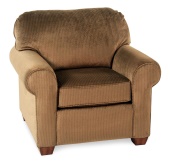 Camp Dining Set UpCentral Alabama Emmaus CommunityWork Area Sign-In SheetWork Area: Meal ServiceChair:_____________________							Walk #_________Co-Chair___________________												   Thurs.	          Friday           Sat Note to Chairperson: Please see that each person who serves in your area logs in. Give the completed log to anymember of the CAEC Board at closing or mail to Rita Carswell, 538 Winding Road Dadeville, AL 36853. You can also     e-mail your list to  ritacarswell14@yahoo.com

Central Alabama Emmaus Community
Reimbursement Request
Walk #:_______________ 		Work Area:__________________________
Please attach receipts to this reimbursement requestPlease sign the reimbursement requestPlease send to the Board Representative for the speciﬁc Work Area
Amount of reimbursement: $_______________
Person to be reimbursed:________________________________________
Address to mail reimbursement:___________________________________________
Signed:___________________________________      Date:____________________
Board Rep Signature:______________________________________________Board Rep....Please mail or email reimbursement requests, along with the receipts, to the Community Treasurer.
Rita Carswell 			Email: ritacarswell14@yahoo.com 538 Winding RoadDadeville, AL 36853MEAL SERVICE
INVENTORY
WALK #:________________DATE:_________________
MEAL SERVICE
INVENTORY
WALK #:________________DATE:_________________


Meal Service Information
Thank you so much for being a great part of this Emmaus Walk! Your servant's heart will be evident as you serve meals to the pilgrims. Listed below are some basic guidelines for Meal Service, and also the times you will need to be in the dining hall for each meal, in order to serve.
Guidelines:
1. SMILE!!!!! You may be hurried, tired or even confused, but this walk is the pilgrim's time.  We don't want to give any impression that the serving is a chore. Serve with JOY, allowing the love of your Jesus to shine through.2. You will be assigned a row of tables to serve, please serve that table only. You will also be assigned to food, or beverage, and we ask that you serve only those items assigned to you. It runs much smoother if each person does their part. Good intentions to get something for someone can cause chaos. Please notify the chairperson what is needed at another table, if you don't know who is serving that table.3. Do not converse with the pilgrims. You will be asked if you are sponsoring someone, and if so, asked not to serve to their tables.4. Friday evening meal is a "formal" affair. In order to serving that evening, you will need to wear black pants (or skirt) and a white collared shirt. We will supply the red bow ties and cummerbunds that are to be worn by the servers.5. After each table has been served their meal, you will be asked to go back behind the black cloth, away from sight of the pilgrims. Please do not talk during that time, your voices do carry, and again, this is the pilgrim's time to get to know their table members and chat with them.6. Please stay to help clean up the dining hall, eat with us, and then set up for the next meal. Again, thank you for showing the pilgrims the Body of Christ, it is a beautiful thing!
 

Please be ready to serve at The following Times;
These are the Times you need to be at the camp.
*Thursday
Breakfast-7:OO am
Lunch- 12:00 Noon
Dinner—5:0O pm
*Friday
Breakfast-7:00 am
Lunch-11:45 am
Dinner-4:30 pm
*Saturday
Breakfast-7:00 am(serenade 7:00)
Lunch- 10:45 am
 


Condiment ListThursday:	Friday:	Saturday:Breakfast	Breakfast	Breakfast	Butter	Butter	Butter	Creamer	Creamer	CreamerJelly	Syrup (reg. & sugar free) 	JellyLunch	Lunch	LunchHam / Cheese Sandwich	Taco Salad	HamburgersMayonnaise	Salad Dressings	MayonnaiseMustard			MustardSalad Dressings			KetsupDinner	Dinner	Spaghetti	Poppy Seed ChickenSalad Dressings	Salad Dressings			Butter			Clear Salt/Pepper ShakersName (Print)Walk# PhoneEmail AddressBLDBLDBLDESCRIPTIONUNITMINIMUM REQUIRED AMOUNTON HANDAMOUNT NEEDED TO ORDERLarge Clear Plates – 10”Each750Large Plates Divided – 10”Each750Small Plates – 6”Each750Small Foam Cups – 8 ozEach750Clear Cups – 16 ozEach750Foam Cereal BowlsEach750Napkins (White)Each1000Silverware KitsPacks300White KnivesEach500White ForksEach500White SpoonsEach500Clear KnivesEach250Clear ForksEach250Clear SpoonsEach250SugarPacks500Sweet-n-lowPacks500SplendaPacks500EqualPacks500DESCRIPTIONUNITMINIMUM REQUIRED AMOUNTON HANDAMOUNT NEEDED TO ORDERCoffee Regular 14 ozPacks20Coffee DecafPacks20JellyPacks200Syrup RegularPacks200Sugar Free SyrupPacks100MustardPacks150MayonnaisePacks150KetchupPacks150Hot SaucePacks150Cereal – MixedBox100Thousand Island DressingPacks100Ranch DressingPacks100Italian DressingPacks100Raspberry VinaigrettePacks100